ΕΓΓΡΑΦΟ  ΠΑΡΑΔΟΣΗΣ ΔΙΠΛΩΜΑΤΙΚΗΣ ΕΡΓΑΣΙΑΣΣήμερα στις……….. ο/η φοιτητής/τρια…………………………………………. του Τ.Ε.Φ.Α.Α. Σερρών του Α.Π.Θ. καταθέτω στη Βιβλιοθήκη του Τμήματος τα δικαιολογητικά της διπλωματικής μου εργασίαςΣυνημμένα καταθέτω τα παρακάτω αρχεία:1) Πτυχιακή εργασία σε έντυπη μορφή και σε cd ή στικάκι2) Περιλήψεις σε Ελληνικά και Αγγλικά σε ένα ενιαίο αρχείο word Με το παρόν έγγραφο δηλώνω ότι: παραχωρώ ή δεν παραχωρώ στη Βιβλιοθήκη το δικαίωμα να διαθέτει το πλήρες κείμενο της πτυχιακής μου σε ψηφιακή μορφή στο διαδίκτυο.  Ημερομηνία:                              Ο/Η υποβάλλων/ουσα                                                       	Βιβλιοθήκη Τμήματος Τ.Ε.Φ.Α.Α. Σερρών ΕΛΛΗΝΙΚΗ ΔΗΜΟΚΡΑΤΙΑ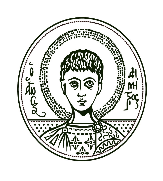 ΑΡΙΣΤΟΤΕΛΕΙΟΠΑΝΕΠΙΣΤΗΜΙΟΘΕΣΣΑΛΟΝΙΚΗΣΤΕΦΑΑ ΣΕΡΡΩΝΟνοματεπώνυμο Επιβλέπων/ουσα καθηγητής/τρια Τίτλος εργασίας στην ελληνικήΤίτλος εργασίας στην ελληνικήΤίτλος εργασίας στην ελληνικήΤίτλος εργασίας στην αγγλική Τίτλος εργασίας στην αγγλική Τίτλος εργασίας στην αγγλική Λέξεις κλειδιά (Ελληνικά)Keywords (Αγγλικά)